45"Nonverbal Communication" Please respond to the following:Please review these two (2) photos taken from social media sites.Next, share your thoughts on the type of nonverbal message each photo is communicating. Be sure to identify the types of nonverbal communication used in each photo. (See “Types of Nonverbal Communication” in your text)Bottom of FormUnprofessional Profile PhotoProfessional Profile Photo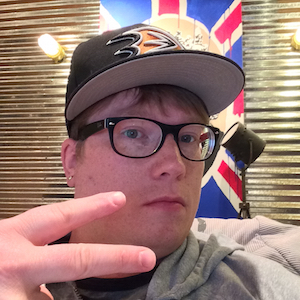 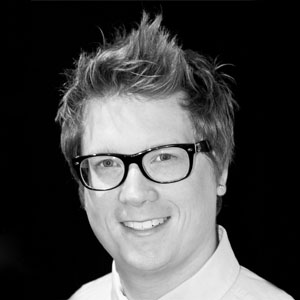 